Burden Lake Country Club2019 Membership Application                                                  (Discounted rates paid in full by)*Payment Plan is based on 6 payments March, April, May, June, July & August2019 Membership ApplicationName						       Age			Address										Phone (H)				(C)					Spouse				    Employment				Membership Type					Payment		Burden Lake CC, 162 Totem Lodge Road, Averill Park, New York 12018Email questions to: Burdenlakecc@yahoo.comType (Paid in full)Rate 3/15   payment plan*payment plan*Junior (17 & under)650600100 College (18-25 yrs)950875150  Senior (60 & over)20001900  320  Senior Couple29502800  470  Adult20501950  325  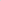 Adult & Junior25502450  410  Husband & Wife30002850  480  Family (1 Child)33503200  535  Family (2 Children)35503400   570  